UNIVERSIDADE FEDERAL RURAL DO SEMI-ÁRIDO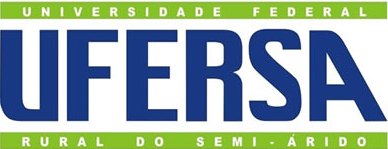 CENTRO MULTIDISCIPLINAR DE ANGICOSDEPARTAMENTO DE ENGENHARIASCURSO ENGENHARIA DE PRODUÇÃONOME DO ALUNOTÍTULO DO TRABALHO ANGICOS / RNANONOME DO ALUNOTÍTUILO DO TRABALHOProjeto apresentado ao Conselho do Curso de Engenharia de Produção da Universidade Federal Rural do Semi-Árido, como requisito parcial para elaboração do Trabalho de Conclusão de curso.;                                                                  Orientador (a): Prof. xxxxxxxxxxxxxxxxxxAprovado pelo Conselho de Curso em: ______/ _______ / ____________________________________________________Assinatura do Coordenador de Curso1. INTRODUÇÃO2. OBJETIVOSO presente trabalho será desenvolvido no intuito de alcançar os seguintes objetivos:2.1 Objetivo Geral2.2 Objetivos Específicos 3. PROBLEMA4. JUSTIFICATIVA5. FUNDAMENTAÇÃO TEÓRICA5.1 Subtópico6. METODOLOGIA7. CRONOGRAMAO cronograma constitui as etapas de planejamento das atividades que serão realizadas ao longo do desenvolvimento do estudo, abaixo segue....8. REFERÊNCIAS BIBLIOGRÁFICASPeríodo201X201X201X201X201XMeses